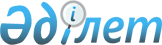 О признании утратившими силу некоторых постановлений акимата областиПостановление акимата Туркестанской области от 30 июня 2020 года № 142. Зарегистрировано Департаментом юстиции Туркестанской области 2 июля 2020 года № 5686
      В соответствии с Законами Республики Казахстан от 23 января 2001 года "О местном государственном управлении и самоуправлении в Республике Казахстан", от 6 апреля 2016 года "О правовых актах", от 25 ноября 2019 года "О внесении изменений и дополнений в некоторые законодательные акты Республики Казахстан по вопросам оказания государственных услуг", акимат Туркестанской области ПОСТАНОВЛЯЕТ:
      1. Признать утратившими силу некоторые постановления акимата области согласно приложению к настоящему постановлению.
      2. Государственному учреждению "Аппарат акима Туркестанской области" в порядке, установленном законодательством Республики Казахстан, обеспечить:
      1) государственную регистрацию настоящего постановления в Республиканском государственном учреждении "Департамент юстиции Туркестанской области Министерства юстиции Республики Казахстан";
      2) размещение настоящего постановления на интернет-ресурсе акимата Туркестанской области после его официального опубликования.
      3. Контроль за исполнением настоящего постановления возложить на руководителя аппарата акима области Тургумбекова А.Е.
      4. Настоящее постановление вводится в действие по истечении десяти календарных дней после дня его первого официального опубликования. Перечень утративших силу некоторых постановлении акимата области
      1. Постановление акимата Южно-Казахстанской области от 5 июня 2015 года № 165 "Об утверждении регламента государственной услуги "Предоставление мер социальной поддержки специалистам в области здравоохранения, образования, социального обеспечения, культуры, спорта и агропромышленного комплекса, прибывшим для работы и проживания в сельские населенные пункты" (зарегистрировано в Реестре государственной регистрации нормативных правовых актов за № 3226, опубликовано 11 июля 2015 года в газете "Южный Казахстан").
      2. Постановление акимата Южно-Казахстанской области от 12 июня 2015 года № 175 "Об утверждении регламентов государственных услуг в сфере дошкольного воспитания и обучения" (зарегистрировано в Реестре государственной регистрации нормативных правовых актов за № 3232, опубликовано 11 июля 2015 года в газете "Южный Казахстан").
      3. Постановление акимата Южно-Казахстанской области от 19 июня 2015 года № 184 "Об утверждении регламентов государственных услуг в сфере специального образования" (зарегистрировано в Реестре государственной регистрации нормативных правовых актов Республики Казахстан за № 3283, опубликовано 31 июля 2015 года в газете "Южный Казахстан").
      4. Постановление акимата Южно-Казахстанской области от 25 июня 2015 года № 190 "Об утверждении регламентов государственных услуг в сфере жилищно-коммунального хозяйства" (зарегистрировано в Реестре государственной регистрации нормативных правовых актов за № 3288, опубликовано 31 июля 2015 года в газете "Южный Казахстан").
      5. Постановление акимата Южно-Казахстанской области от 1 июля 2015 года № 198 "Об утверждении регламента государственной услуги "Назначение жилищной помощи" (зарегистрировано в Реестре государственной регистрации нормативных правовых актов за № 3291, опубликовано 4 августа 2015 года в газете "Южный Казахстан").
      6. Постановление акимата Южно-Казахстанской области от 1 июля 2015 года № 199 "Об утверждении регламентов государственных услуг в сфере предоставления дополнительного образования для детей и проведения конкурса на присуждение гранта "Лучшая организация среднего образования" (зарегистрировано в Реестре государственной регистрации нормативных правовых актов за № 3297, опубликовано 12 августа 2015 года в газете "Южный Казахстан").
      7. Постановление акимата Южно-Казахстанской области от 1 июля 2015 года № 200 "Об утверждении регламентов государственных услуг по приему документов для участия в конкурсах на присуждение звания "Лучший педагог" и на замещение руководителей государственных учреждений среднего образования" (зарегистрированное в Реестре государственной регистрации нормативных правовых актов за № 3298, опубликованное 12 августа 2015 года в газете "Южный Казахстан").
      8. Постановление акимата Южно-Казахстанской области от 1 июля 2015 года № 201 "Об утверждении регламентов государственных услуг в сфере среднего образования" (зарегистрировано в Реестре государственной регистрации нормативных правовых актов за № 3299, опубликовано 12 августа 2015 года в газете "Южный Казахстан").
      9. Постановление акимата Южно-Казахстанской области от 1 июля 2015 года № 203 "Об утверждении регламентов государственных услуг в сфере технического и профессионального образования" (зарегистрировано в Реестре государственной регистрации нормативных правовых актов Республики Казахстан за № 3282, опубликовано 31 июля 2015 года в газете "Южный Казахстан").
      10. Постановление акимата Южно-Казахстанской области от 3 июля 2015 года № 205 "Об утверждении регламента государственной услуги "Выдача архивных справок" (зарегистрировано в Реестре государственной регистрации нормативных правовых актов за № 3281, опубликовано 5 августа 2015 года в газете "Южный Казахстан").
      11. Постановление акимата Южно-Казахстанской области от 21 июля 2015 года № 221 "Об утверждении регламентов государственных услуг в сфере архитектуры, градостроительства и строительства" (зарегистрировано в Реестре государственной регистрации нормативных правовых актов за № 3300, опубликовано 11 августа 2015 года в газете "Южный Казахстан").
      12. Постановление акимата Южно-Казахстанской области от 29 июля 2015 года № 231 "Об утверждении регламентов государственных услуг в сфере религиозной деятельности" зарегистрировано в Реестре государственной регистрации нормативных правовых актов за № 3317, опубликовано 4 сентября 2015 года в газете "Южный Казахстан").
      13. Постановление Южно-Казахстанской области от 29 июля 2015 года № 232 "Об утверждении регламентов государственных услуг в социально-трудовой сфере" (зарегистрировано в Реестре государственной регистрации нормативных правовых актов за № 3328, опубликовано 11 сентября 2015 года в газете "Южный Казахстан").
      14. Постановление акимата Южно-Казахстанской области от 6 августа 2015 года № 242 "Об утверждении регламентов государственных услуг в области земельных отношений" (зарегистрированное в Реестре государственной регистрации нормативных правовых актов за № 3325, опубликовано 4 сентября 2015 года в газете "Южный Казахстан").
      15. Постановление акимата Южно-Казахстанской области от 14 августа 2015 года № 246 "Об утверждении регламента государственной услуги "Выдача и продление разрешения на привлечение иностранной рабочей силы работодателям для осуществления трудовой деятельности на территории соответствующей административно-территориальной единицы, либо в рамках внутрикорпоративного перевода" (зарегистрировано в Реестре государственной регистрации нормативных правовых актов за № 3326, опубликовано 3 сентября 2015 года в газете "Южный Казахстан").
      16. Постановление акимата Южно-Казахстанской области от 14 августа 2015 года № 247 "Об утверждении регламентов государственных услуг в сфере религиозной деятельности" (зарегистрировано в Реестре государственной регистрации нормативных правовых актов за № 3339, опубликовано 22 сентября 2015 года в газете "Южный Казахстан").
      17. Постановление акимата Южно-Казахстанской области от 4 сентября 2015 года № 260 "Об утверждении регламентов государственных услуг в области охраны окружающей среды" (зарегистрировано в Реестре государственной регистрации нормативных правовых актов за № 3341, опубликовано 25 сентября 2015 года в газете "Южный Казахстан" и в эталонном контрольном банке нормативных правовых актов Республики Казахстан в электронном виде 24 мая 2019 года).
      18. Постановление акимата Южно-Казахстанской области от 9 сентября 2015 года № 263 "Об утверждении регламентов государственных услуг в сфере физической культуры и спорта" (зарегистрированного в Реестре государственной регистрации нормативных правовых актов за № 3342, опубликовано 29 сентября 2015 года в газете "Южный Казахстан").
      19. Постановление акимата Южно-Казахстанской области от 9 сентября 2015 года № 264 "Об утверждении регламентов государственных услуг по вопросам регистрации актов гражданского состояния" (зарегистрировано в Реестре государственной регистрации нормативных правовых актов за № 3350, опубликовано 2 ноября 2015 года в газете "Южный Казахстан").
      20. Постановление акимата Южно-Казахстанской области от 9 сентября 2015 года № 266 "Об утверждении регламента государственной услуги "Выдача документов о прохождении подготовки, повышении квалификации и переподготовке кадров отрасли здравоохранения" (зарегистрированного в Реестре государственной регистрации нормативных правовых актов за № 3338, опубликовано 25 сентября 2015 года в газете "Южный Казахстан").
      21. Постановление акимата Южно-Казахстанской области от 14 сентября 2015 года № 268 "Об утверждении регламентов государственных услуг в сфере предпринимательства" (зарегистрировано в Реестре государственной регистрации нормативных правовых актов № 3362, опубликовано в газете "Южный Казахстан" 24 октября 2015 года).
      22. Постановление акимата Южно-Казахстанской области от 17 сентября 2015 года № 281 "Об утверждении регламентов государственных услуг в сфере архитектурно-градостроительной деятельности" (зарегистрировано в Реестре государственной регистрации нормативных правовых актов за № 3377, опубликовано 31 октября 2015 года в газете "Южный Казахстан").
      23. Постановление акимата Южно-Казахстанской области от 17 сентября 2015 года № 282 "Об утверждении регламентов государственных услуг в сфере недропользования" (зарегистрировано в Реестре государственной регистрации нормативных правовых актов за № 3352, опубликовано 10 октября 2015 года в газете "Южный Казахстан").
      24. Постановление акимата Южно-Казахстанской области от 17 сентября 2015 года № 283 "Об утверждении регламента государственной услуги "Регистрация договора залога права недропользования на разведку, добычу общераспространенных полезных ископаемых" (зарегистрировано в Реестре государственной регистрации нормативных правовых актов за № 3356, опубликовано 10 октября 2015 года в газете "Южный Казахстан").
      25. Постановление акимата Южно-Казахстанской области от 18 сентября 2015 года № 284 "Об утверждении регламентов государственных услуг в области животноводства" (зарегистрировано в Реестре государственной регистрации нормативных правовых актов за № 3368, опубликовано 28 октября 2015 года в газете "Южный Казахстан").
      26. Постановление акимата Южно-Казахстанской области от 1 октября 2015 года № 291 "Об утверждении регламента государственной услуги "Выдача заключения о технической целесообразности строительства дублирующих (шунтирующих) линий электропередачи и подстанций для объектов 110 кВ и ниже, 220 кВ и выше" (зарегистрировано в Реестре государственной регистрации нормативных правовых актов за № 3371, опубликовано 2 ноября 2015 года в газете "Южный Казахстан").
      27. Постановление акимата Южно-Казахстанской области от 1 октября 2015 года № 294 "Об утверждении регламентов государственных услуг в сфере туризма" (зарегистрировано в Реестре государственной регистрации нормативных правовых актов за № 3390, опубликованной 5 ноября 2015 года в газете "Южный Казахстан").
      28. Постановление акимата Южно-Казахстанской области от 6 октября 2015 года № 309 "Об утверждении регламентов государственных услуг в области животного мира" (зарегистрированного в Реестре государственной регистрации нормативных правовых актов за № 3432, опубликовано 12 декабря 2015 года в газете "Южный Казахстан" и в Эталонном контрольном банке нормативных правовых актов Республики Казахстан в электронном виде 23 декабря 2015 года).
      29. Постановление акимата Южно-Казахстанской области от 22 октября 2015 года № 333 "Об утверждении регламентов государственных услуг в сфере фармацевтической и медицинской деятельности" (зарегистрировано в Реестре государственной регистрации нормативных правовых актов за № 3397, опубликовано 16 ноября 2015 года в газете "Южный Казахстан").
      30. Постановление акимата Южно-Казахстанской области от 22 октября 2015 года № 336 "Об утверждении регламента государственной услуги "Выдача разрешения на размещение наружной (визуальной) рекламы на объектах стационарного размещения рекламы в полосе отвода автомобильных дорог общего пользования областного и районного значения" (зарегистрировано в Реестре государственной регистраций нормативных правовых актов за № 3429, опубликовано 24 ноября 2015 года в газете "Южный-Казахстан").
      31. Постановление акимата Южно-Казахстанской области от 22 октября 2015 года № 337 "Об утверждении регламента государственной услуги "Выдача удостоверений на право управления самоходными маломерными судами" (зарегистрировано в Реестре государственной регистрации нормативных правовых актов за № 3430, опубликовано 24 ноября 2015 года в газете "Южный Казахстан").
      32. Постановление акимата Южно-Казахстанской области от 26 октября 2015 года № 338 "Об утверждении регламентов государственных услуг в области сельского хозяйства" (зарегистрировано в Реестре государственной регистрации нормативных правовых актов за № 3435, опубликовано 27 ноября 2015 года в газете "Южный Казахстан").
      33. Постановление акимата Южно-Казахстанской области от 3 декабря 2015 года № 361 "Об утверждении регламента государственной услуги "Выдача лицензии на оказание услуг по складской деятельности с выдачей зерновых расписок" (зарегистрировано в Реестре государственной регистраций нормативных правовых актов за № 3499, опубликовано 14 января 2016 года в газете "Южный-Казахстан").
      34. Постановление акимата Южно-Казахстанской области от 3 декабря 2015 года № 362 "Об утверждении регламента государственной услуги "Субсидирование стоимости затрат на экспертизу качества хлопка-сырца и хлопка-волокна" (зарегистрировано в Реестре государственной регистраций нормативных правовых актов за № 3500, опубликовано 14 января 2016 года в газете "Южный-Казахстан").
      35. Постановление акимата Южно-Казахстанской области от 3 декабря 2015 года № 363 "Об утверждении регламента государственной услуги "Выдача лицензии на оказание услуг по складской деятельности с выдачей хлопковых расписок" (зарегистрировано в Реестре государственной регистраций нормативных правовых актов за № 3501, опубликовано 14 января 2016 года в газете "Южный-Казахстан").
      36. Постановление акимата Южно-Казахстанской области от 3 декабря 2015 года № 364 "Об утверждении регламентов государственных услуг в области технической инспекции" (зарегистрировано в Реестре государственной регистрации нормативных правовых актов за № 3502, опубликовано 14 января 2016 года в газете "Южный Казахстан").
      37. Постановление акимата Южно-Казахстанской области от 3 декабря 2015 года № 365 "Об утверждении регламентов государственных услуг в сфере ветеринарии" (зарегистрировано в Реестре государственной регистрации нормативных правовых актов за № 3487, опубликовано 11 января 2016 года в газете "Южный Казахстан" и 19 января 2016 года в эталонном контрольном банке нормативных правовых актов Республики Казахстан в электронном виде).
      38. Постановление акимата Южно-Казахстанской области от 3 декабря 2015 года № 366 "О внесении изменения в постановление акимата Южно-Казахстанской области от 14 августа 2015 года № 247 "Об утверждении регламентов государственных услуг в сфере религиозной деятельности" (зарегистрировано в Реестре государственной регистрации нормативных правовых актов за № 3494, опубликовано 11 января 2016 года в газете "Южный Казахстан" ).
      39. Постановление акимата Южно-Казахстанской области от 3 декабря 2015 года № 367 "Об утверждении регламентов государственных услуг "Выдача разрешения на использование подземных вод питьевого качества для целей, не связанных с питьевым и хозяйственно-бытовым водоснабжением на территориях, где отсутствуют поверхностные водные объекты, но имеются достаточные запасы подземных вод питьевого качества", "Предоставление водных объектов в обособленное или совместное пользование на конкурсной основе" (зарегистрировано в Реестре государственной регистрации нормативных правовых актов за № 3505, опубликовано 15 января 2016 года в газете "Южный Казахстан" и в эталонном контрольном банке нормативных правовых актов Республики Казахстан 26 января 2016 года).
      40. Постановление акимата Южно-Казахстанской области от 4 декабря 2015 года № 376 "Об утверждении регламента государственной услуги "Определение соответствия (несоответствия) потенциального поставщика услуг гарантированного объема бесплатной медицинской помощи предъявляемым требованиям" (зарегистрировано в Реестре государственной регистрации нормативных правовых актов за № 3518, опубликовано 15 января 2016 года в газете "Южный Казахстан").
      41. Постановление акимата Южно-Казахстанской области от 14 декабря 2015 года № 387 "Об утверждении регламента государственной услуги "Выдача паспорта готовности энергопроизводящим и энергопередающим организациям с установленной электрической мощностью 5 МВт и менее, свыше 5 МВт или с установленной тепловой мощностью 100 Гкал/час и выше, а также имеющим на своем балансе электрические сети напряжением 35 кВ и ниже, 110 кВ и выше к работе в осенне-зимних условиях" (зарегистрировано в Реестре государственной регистрации нормативных правовых актов за № 3527, опубликовано 20 января 2016 года в газете "Южный Казахстан").
      42. Постановление акимата Южно-Казахстанской области от 25 февраля 2016 года № 44 "Об утверждении регламента государственной услуги "Выписка из государственного реестра туристских маршрутов и троп" (зарегистрированное в Реестре государственной регистрации нормативных правовых актов за № 3659, опубликованное 2 апреля 2016 года в газете "Южный Казахстан" и в эталонном контрольном банке нормативных правовых актов Республики Казахстан в электронном виде 31 марта 2016 года).
      43. Постановление акимата Южно-Казахстанской области от 25 февраля 2016 года № 45 "Об утверждении регламентов государственных услуг в сфере технического и профессионального, послесреднего образования" (зарегистрировано в Реестре государственной регистрации нормативных правовых актов Республики Казахстан за № 3624, опубликовано 18 марта 2016 года в газете "Южный Казахстан").
      44. Постановление акимата Южно-Казахстанской области от 14 марта 2016 года № 57 "Об утверждении регламентов государственных услуг в сфере агропромышленного комплекса" (зарегистрировано в Реестре государственной регистрации нормативных правовых актов за № 3715, опубликовано 22 апреля 2016 года в газете "Южный Казахстан").
      45. Постановление акимата Южно-Казахстанской области от 18 марта 2016 года № 74 "О внесении изменений в постановление акимата Южно-Казахстанской области от 21 июля 2015 года № 221 "Об утверждении регламентов государственных услуг в сфере архитектуры, градостроительства и строительства" (зарегистрировано в Реестре государственной регистрации нормативных правовых актов Республики Казахстан за № 3708, опубликовано 21 апреля 2016 года в газете "Южный Казахстан").
      46. Постановление акимата Южно-Казахстанской области от 1 апреля 2016 года № 87 "О внесении изменений в постановление акимата Южно-Казахстанской области от 1 июля 2015 года № 198 "Об утверждении регламента государственной услуги "Назначение жилищной помощи" (зарегистрировано в Реестре государственной регистрации нормативных правовых актов Республики Казахстан за № 3725, опубликовано 4 мая 2016 года в газете "Южный Казахстан").
      47. Постановление акимата Южно-Казахстанской области от 1 апреля 2016 года № 90 "О внесении изменений в постановление акимата Южно-Казахстанской области от 9 сентября 2015 года № 263 "Об утверждении регламентов государственных услуг в сфере физической культуры и спорта" (зарегистрировано в Реестре государственной регистрации нормативных правовых актов Республики Казахстан за № 3731, опубликовано 6 мая 2016 года в газете "Южный Казахстан").
      48. Постановление акимата Южно-Казахстанской области от 1 апреля 2016 года № 91 "О внесении изменений в постановление акимата Южно-Казахстанской области от 17 сентября 2015 года № 281 "Об утверждении регламентов государственных услуг в сфере архитектурно – градостроительной деятельности" (зарегистрировано в Реестре государственной регистрации нормативных правовых актов Республики Казахстан за № 3726, опубликовано 30 преля 2016 года в газете "Южный Казахстан").
      49. Постановление акимата Южно-Казахстанской области от 1 апреля 2016 года № 95 "Об утверждении регламента государственной услуги "Субсидирование стоимости услуг по подаче воды сельскохозяйственным товаропроизводителям" (зарегистрировано в Реестре государственной регистрации нормативных правовых актов за № 3730, опубликовано 12 мая 2016 года в газете "Южный Казахстан" и в эталонном контрольном банке нормативных правовых актов Республики Казахстан в электронном виде 4 мая 2016 года).
      50. Постановление акимата Южно-Казахстанской области от 1 апреля 2016 года № 96 "Об утверждении регламента государственной услуги "Аккредитация организаций по управлению проектами в области архитектуры, градостроительства и строительства" (зарегистрировано в Реестре государственной регистрации нормативных правовых актов за № 3728, опубликовано 12 мая 2016 года в газете "Южный Казахстан").
      51. Постановление акимата Южно-Казахстанской области от 1 апреля 2016 года № 97 "Об утверждении регламента государственной услуги "Выдача удостоверения реабилитированному лицу" (зарегистрировано в Реестре государственной регистрации нормативных правовых актов за № 3735, опубликовано 12 мая 2016 года в газете "Южный Казахстан").
      52. Постановление акимата Южно-Казахстанской области от 11 апреля 2016 года № 103 "О внесении изменений в постановление акимата Южно-Казахстанской области от 1 октября 2015 года № 294 "Об утверждении регламентов государственных услуг в сфере туризма" (зарегистрировано в Реестре государственной регистрации нормативных правовых актов за № 3737, опубликовано 16 июня 2016 года в газете "Южный Казахстан").
      53. Постановление акимата Южно-Казахстанской области от 11 апреля 2016 года № 104 "О внесении изменений в постановление акимата Южно-Казахстанской области от 3 июля 2015 года № 205 "Об утверждении регламента государственной услуги "Выдача архивных справок" (зарегистрировано в Реестре государственной регистрации нормативных правовых актов за № 3722, опубликовано 30 апреля 2016 года в газете "Южный Казахстан").
      54. Постановление акимата Южно-Казахстанской области от 20 апреля 2016 года № 108 "Об утверждении регламента государственной услуги "Прием документов для прохождения аттестации на присвоение (подтверждение) квалификационных категорий педагогическим работникам и приравненным к ним лицам организаций образования, реализующих программы дошкольного воспитания и обучения, начального, основного среднего, общего среднего, технического и профессионального, послесреднего образования" (зарегистрировано в Реестре государственной регистрации нормативных правовых актов за № 3743, опубликовано 21 мая 2016 года в газете "Южный Казахстан").
      55. Постановление акимата Южно-Казахстанской области от 29 апреля 2016 года № 111 "О внесении изменений в постановление акимата Южно-Казахстанской области от 1 июля 2015 года № 203 "Об утверждении регламентов государственных услуг в сфере технического и профессионального образования" (зарегистрировано в Реестре государственной регистрации нормативных правовых актов за № 3753, опубликовано 15 июня 2016 года в газете "Южный Казахстан").
      56. Постановление акимата Южно-Казахстанской области от 29 апреля 2016 года № 112 "О внесении изменений в постановление акимата Южно-Казахстанской области от 12 июня 2015 года № 175 "Об утверждении регламентов государственных услуг в сфере дошкольного воспитания и обучения" (зарегистрировано в Реестре государственной регистрации нормативных правовых актов за № 3754, опубликовано 15 июня 2016 года в газете "Южный Казахстан").
      57. Постановление акимата Южно-Казахстанской области от 29 апреля 2016 года № 113 "О внесении изменений в постановление акимата Южно-Казахстанской области от 9 сентября 2015 года № 264 "Об утверждении регламентов государственных услуг по вопросам регистрации актов гражданского состояния" (зарегистрировано в Реестре государственной регистрации нормативных правовых актов за № 3750, опубликовано 04 июня 2016 года в газете "Южный Казахстан").
      58. Постановление акимата Южно-Казахстанской области от 29 апреля 2016 года № 118 "О внесении изменений в постановление акимата Южно-Казахстанской области от 22 октября 2015 года № 333 "Об утверждении регламентов государственных услуг в сфере фармацевтической и медицинской деятельности" (зарегистрировано в Реестре государственной регистрации нормативных правовых актов за № 3745, опубликовано 27 мая 2016 года в газете "Южный Казахстан").
      59. Постановление акимата Южно-Казахстанской области от 16 мая 2016 года № 129 "О внесении изменений в постановление акимата Южно-Казахстанской области от 17 сентября 2015 года № 282 "Об утверждении регламентов государственных услуг в сфере недропользования" (зарегистрировано в Реестре государственной регистрации нормативных правовых актов за № 3750, опубликовано 4 июня 2016 года в газете "Южный Казахстан").
      60. Постановление акимата Южно-Казахстанской области от 16 мая 2016 года № 130 "О внесении изменений в постановление акимата Южно-Казахстанской области от 17 сентября 2015 года № 283 "Об утверждении регламента государственной услуги "Регистрация договора залога права недропользования на разведку, добычу общераспространенных полезных ископаемых" (зарегистрировано в Реестре государственной регистрации нормативных правовых актов за № 3748, опубликовано 4 июня 2016 года в газете "Южный Казахстан").
      61. Постановление акимата Южно-Казахстанской области от 30 мая 2016 года № 147 "О внесении изменений в постановление акимата Южно-Казахстанской области от 22 октября 2015 года № 337 "Об утверждении регламента государственной услуги "Выдача удостоверений на право управления самоходными маломерными судами" (зарегистрировано в Реестре государственной регистрации нормативных правовых актов за № 3765, опубликовано 9 июля 2016 года в газете "Южный Казахстан").
      62. Постановление акимата Южно-Казахстанской области от 2 июня 2016 года № 149 "О внесении изменений в постановление акимата Южно-Казахстанской области от 1 июля 2015 года № 201 "Об утверждении регламентов государственных услуг в сфере среднего образования" (зарегистрировано в Реестре государственной регистрации нормативных правовых актов за № 3770, опубликовано 12 июля 2016 года в газете "Южный Казахстан").
      63. Постановление акимата Южно-Казахстанской области от 2 июня 2016 года № 151 "Об утверждении регламента государственной услуги Выдача лицензии на право занятия деятельностью по нерегулярной перевозке пассажиров автобусами, микроавтобусами в междугородном межобластном, межрайонном (междугородном внутриобластном) и международном сообщениях, а также регулярной перевозке пассажиров автобусами, микроавтобусами в международном сообщении" (зарегистрировано в Реестре государственной регистрации нормативных правовых актов за № 3767, опубликовано 9 июля 2016 года в газете "Южный Казахстан")
      64. Постановление акимата Южно-Казахстанской области от 6 июня 2016 года № 155 "Об утверждении регламента государственной услуги "Согласование эскиза (эскизного проекта)" (зарегистрировано в Реестре государственной регистрации нормативных правовых актов за № 3769, опубликовано 11 июля 2016 года в газете "Южный Казахстан" и в Эталонном контрольном банке нормативных правовых актов Республики Казахстан в электронном виде 11 июля 2016 года).
      65. Постановление акимата Южно-Казахстанской области от 16 июня 2016 года № 161 "О внесении изменений в постановление акимата Южно-Казахстанской области от 22 октября 2015 года № 336 "Об утверждении регламента государственной услуги "Выдача разрешения на размещение наружной (визуальной) рекламы на объектах стационарного размещения рекламы в полосе отвода автомобильных дорог общего пользования областного и районного значения" (зарегистрированное в Реестре государственной регистрации нормативных правовых актов за № 3775, опубликовано от 15 июля 2016 года в газете "Южный Казахстан").
      66. Постановление акимата Южно-Казахстанской области от 16 июня 2016 года № 162 "О внесении изменений в постановление акимата Южно-Казахстанской области от 25 июня 2015 года № 190 "Об утверждении регламентов государственных услуг в сфере жилищно-коммунального хозяйства" (зарегистрированное в Реестре государственной регистрации нормативных правовых актов за № 3795, опубликовано от 27 июля 2016 года в газете "Южный Казахстан").
      67. Постановление акимата Южно-Казахстанской области от 16 июня 2016 года № 163 "О внесении изменений в постановление акимата Южно-Казахстанской области от 3 декабря 2015 года № 364 "Об утверждении регламентов государственных услуг в области технической инспекции" (зарегистрированное в Реестре государственной регистрации нормативных правовых актов за № 3791, опубликовано от 27 июля 2016 года в газете "Южный Казахстан").
      68. Постановление акимата Южно-Казахстанской области от 16 июня 2016 года № 164 "О внесении изменений в постановление акимата Южно-Казахстанской области от 26 октября 2015 года № 338 "Об утверждении регламентов государственных услуг в области сельского хозяйства" (зарегистрированное в Реестре государственной регистрации нормативных правовых актов за № 3794, опубликовано от 27 июля 2016 года в газете "Южный Казахстан").
      69. Постановление акимата Южно-Казахстанской области от 16 июня 2016 года № 165 "О внесении изменений в постановление акимата Южно-Казахстанской области от 4 декабря 2015 года № 376 "Об утверждении регламента государственной услуги "Определение соответствия (несоответствия) потенциального поставщика услуг гарантированного объема бесплатной медицинской помощи предъявляемым требованиям" (зарегистрированное в Реестре государственной регистрации нормативных правовых актов за № 3785, опубликовано от 27 июля 2016 года в газете "Южный Казахстан").
      70. Постановление акимата Южно-Казахстанской области от 16 июня 2016 года № 167 "О внесении изменений в постановление акимата Южно-Казахстанской области от 6 августа 2015 года № 242 "Об утверждении регламентов государственных услуг в области земельных отношений" (зарегистрированное в Реестре государственной регистрации нормативных правовых актов за № 3787, опубликовано от 23 июля 2016 года в газете "Южный Казахстан").
      71. Постановление акимата Южно-Казахстанской области от 21 июня 2016 года № 182 "О внесении изменений в постановление акимата Южно-Казахстанской области от 3 декабря 2015 года № 365 "Об утверждении регламентов государственных услуг в области ветеринарии" (зарегистрированное в Реестре государственной регистрации нормативных правовых актов за № 3792, опубликованное от 27 июля 2016 года в газете "Южный Казахстан" и в эталонном контрольном банке нормативных правовых актов Республики Казахстан в электронном виде от 3 августа 2016 года).
      72. Постановление акимата Южно-Казахстанской области от 24 октября 2016 года № 276 "О внесении изменений в постановление акимата Южно-Казахстанской области от 17 сентября 2015 года № 281 "Об утверждении регламентов государственных услуг в сфере архитектурно – градостроительной деятельности" (зарегистрированное в Реестре государственной регистрации нормативных правовых актов за № 3884, опубликованное от 1 декабря 2016 года в газете "Южный Казахстан" и в эталонном контрольном банке нормативных правовых актов Республики Казахстан в электронном виде от 6 декабря 2016 года).
      73. Постановление акимата Южно-Казахстанской области от 10 ноября 2016 года № 288 "О внесении изменений в постановление акимата Южно-Казахстанской области от 1 июля 2015 года № 198 "Об утверждении регламента государственной услуги "Назначение жилищной помощи" (зарегистрированное в Реестре государственной регистрации нормативных правовых актов за № 3899, опубликованное от 13 декабря 2017 года в газете "Южный Казахстан" и в эталонном контрольном банке нормативных правовых актов Республики Казахстан в электронном виде от 23 декабря 2017 года).
      74. Постановление акимата Южно-Казахстанской области от 23 февраля 2017 года № 29 "О внесении изменений в постановление акимата Южно - Казахстанской области от 22 октября 2015 года № 333 "Об утверждении регламентов государственных услуг в сфере фармацевтической и медицинской деятельности" (зарегистрированное в Реестре государственной регистрации нормативных правовых актов за № 3997, опубликованное от 8 апреля 2017 года в газете "Южный Казахстан" и в эталонном контрольном банке нормативных правовых актов Республики Казахстан в электронном виде от 3 апреля 2017 года).
      75. Постановление акимата Южно-Казахстанской области от 23 февраля 2017 года № 30 "Об утверждении регламента государственной услуги "Регистрация согласия или отзыва согласия на прижизненное добровольное пожертвование тканей (части ткани) и (или) органов (части органов) после смерти в целях трансплантации" (зарегистрированное в Реестре государственной регистрации нормативных правовых актов за № 4010, опубликованное от 17 апреля 2017 года в газете "Южный Казахстан" и в эталонном контрольном банке нормативных правовых актов Республики Казахстан в электронном виде от 12 апреля 2017 года).
      76. Постановление акимата Южно-Казахстанской области от 10 апреля 2017 года № 77 "О внесении изменений в постановление акимата Южно-Казахстанской области от 14 августа 2015 года № 246 "Об утверждении регламента государственной услуги "Выдача и продление разрешения иностранному работнику на трудоустройство и работодателям на привлечение иностранной рабочей силы для осуществления трудовой деятельности на территории соответствующей административно-территориальной единицы" (зарегистрированное в Реестре государственной регистрации нормативных правовых актов за № 4087, опубликованное от 10 мая 2017 года в газете "Южный Казахстан" и в эталонном контрольном банке нормативных правовых актов Республики Казахстан в электронном виде от 19 мая 2017 года).
      77. Постановление акимата Южно-Казахстанской области от 14 июля 2017 года № 193 "Об утверждении регламента государственной услуги "Выдача свидетельства на право временного вывоза культурных ценностей" (зарегистрированное в Реестре государственной регистрации нормативных правовых актов за № 4181, опубликованное от 16 августа 2017 года в газете "Южный Казахстан" и в эталонном контрольном банке нормативных правовых актов Республики Казахстан в электронном виде от 22 августа 2017 года).
      78. Постановление акимата Южно-Казахстанской области от 11 августа 2017 года № 219 "О внесении изменений и дополнения в постановление акимата Южно-Казахстанской области от 5 июня 2015 года № 165 "Об утверждении регламента государственной услуги "Предоставление мер социальной поддержки специалистам в области здравоохранения, образования, социального обеспечения, культуры, спорта и агропромышленного комплекса, прибывшим для работы и проживания в сельские населенные пункты" (зарегистрированное в Реестре государственной регистрации нормативных правовых актов за № 4195, опубликованное от 7 сентября 2017 года в газете "Южный Казахстан" и в эталонном контрольном банке нормативных правовых актов Республики Казахстан в электронном виде от 5 сентября 2017).
      79. Постановление акимата Южно-Казахстанской области от 25 сентября 2017 года № 262 "О внесении изменения в постановление акимата Южно-Казахстанской области от 3 декабря 2015 года № 365 "Об утверждении регламентов государственных услуг в сфере ветеринарии" (зарегистрированное в Реестре государственной регистрации нормативных правовых актов за № 4228, опубликованное от 16 октября 2017 года в газете "Южный Казахстан" и в эталонном контрольном банке нормативных правовых актов Республики Казахстан в электронном виде от 17 октября 2017).
      80. Постановление акимата Южно-Казахстанской области от 9 октября 2017 года № 277 "О внесении изменений и дополнений в постановление акимата Южно-Казахстанской области от 3 июля 2015 года № 205 "Об утверждении регламента государственной услуги "Выдача архивных справок" (зарегистрированное в Реестре государственной регистрации нормативных правовых актов за № 4243, опубликованное от 17 ноября 2017 года в газете "Южный Казахстан" и в эталонном контрольном банке нормативных правовых актов Республики Казахстан в электронном виде от 13 ноября 2017).
      81. Постановление акимата Южно-Казахстанской области от 8 ноября 2017 года № 305 "О внесении изменений и дополнений в постановление акимата Южно-Казахстанской области от 9 сентября 2015 года № 264 "Об утверждении регламентов государственных услуг по вопросам регистрации актов гражданского состояния" (зарегистрированное в Реестре государственной регистрации нормативных правовых актов за № 4278, опубликованное от 6 декабря 2017 года в газете "Южный Казахстан" и в эталонном контрольном банке нормативных правовых актов Республики Казахстан в электронном виде от 8 декабря 2018).
      82. Постановление акимата Южно-Казахстанской области от 23 ноября 2017 года № 323 "О внесении изменений и дополнений в постановление акимата Южно-Казахстанской области от 6 июня 2016 года № 155 "Об утверждении регламента государственной услуги "Согласование эскиза (эскизного проекта)" (зарегистрированное в Реестре государственной регистрации нормативных правовых актов за № 4315, опубликованное от 21 декабря 2017 года в газете "Южный Казахстан" и в эталонном контрольном банке нормативных правовых актов Республики Казахстан в электронном виде от 9 января 2018).
      83. Постановление акимата Южно-Казахстанской области от 23 ноября 2017 года № 325 "О внесении изменений в постановление акимата Южно-Казахстанской области от 17 сентября 2015 года № 281 "Об утверждении регламентов государственных услуг в сфере архитектурно – градостроительной деятельности" (зарегистрированное в Реестре государственной регистрации нормативных правовых актов за № 4312, опубликованное от 21 декабря 2017 года в газете "Южный Казахстан" и в эталонном контрольном банке нормативных правовых актов Республики Казахстан в электронном виде от 28 декабря 2017).
      84. Постановление акимата Южно-Казахстанской области от 27 ноября 2017 года № 328 "Об утверждении регламентов государственных услуг в области лесного хозяйства" (зарегистрированное в Реестре государственной регистрации нормативных правовых актов за № 4322, опубликованное от 25 декабря 2017 года в газете "Южный Казахстан" и в эталонном контрольном банке нормативных правовых актов Республики Казахстан в электронном виде от 28 декабря 2017).
      85. Постановление акимата акимата Южно-Казахстанской области от 15 декабря 2017 года № 359 "О внесении изменений и дополнений в постановление акимата Южно-Казахстанской области от 29 июля 2015 года № 232 "Об утверждении регламентов государственных услуг в социально-трудовой сфере" (зарегистрированное в Реестре государственной регистрации нормативных правовых актов за № 4363, опубликованное от 11 января 2018 года в газете "Южный Казахстан" и в эталонном контрольном банке нормативных правовых актов Республики Казахстан в электронном виде от 16 января 2018).
      86. Постановление акимата Южно-Казахстанской области от 15 декабря 2017 года № 364 "Об утверждении регламента государственной услуги "Прием документов на конкурс по размещению государственного образовательного заказа на подготовку кадров с техническим, профессиональным и послесредним образованием" (зарегистрированное в Реестре государственной регистрации нормативных правовых актов за № 4365, опубликованное 15 января 2018 года в газете "Южный Казахстан" и в эталонном контрольном банке нормативных правовых актов Республики Казахстан в электронном виде 16 января 2018 года).
      87. Постановление акимата Южно-Казахстанской области от 18 января 2018 года № 18 "Об утверждении регламента государственной услуги "Выдача направления детям с ограниченными возможностями в специальные коррекционные и другие организации для получения медицинских, специальных образовательных и специальных социальных услуг" (зарегистрированное в Реестре государственной регистрации нормативных правовых актов за № 4436, опубликованное 10 февраля 2018 года в газете "Южный Казахстан" и в эталонном контрольном банке нормативных правовых актов Республики Казахстан в электронном виде 12 февраля 2018 года).
      88. Постановление акимата Южно-Казахстанской области от 18 января 2018 года № 19 "О внесении изменений в постановление акимата Южно-Казахстанской области от 14 сентября 2015 года № 268 "Об утверждении регламентов государственных услуг в сфере предпринимательства" (зарегистрировано в Реестре государственной регистрации нормативных правовых актов № 4433, опубликованное 5 февраля 2018 года в газете "Южный Казахстан" и в Эталонном контрольном банке нормативных правовых актов Республики Казахстан в электронном виде 9 февраля 2018 года ).
      89. Постановление акимата Южно-Казахстанской области от 12 февраля 2018 года № 46 "О внесении дополнения в постановление акимата Южно-Казахстанской области от 6 октября 2015 года № 309 "Об утверждении регламентов государственных услуг в области животного мира" (зарегистрированного в Реестре государственной регистрации нормативных правовых актов за № 4463, опубликованное 7 марта 2018 года в газете "Южный Казахстан" и в Эталонном контрольном банке нормативных правовых актов Республики Казахстан в электронном виде 6 марта 2018 года).
      90. Постановление акимата Южно-Казахстанской области от 28 февраля 2018 года № 55 "О внесении изменений в постановление акимата Южно-Казахстанской области от 14 августа 2015 года № 246 "Об утверждении регламента государственной услуги "Выдача и продление разрешения на привлечение иностранной рабочей силы работодателям для осуществления трудовой деятельности на территории соответствующей административно-территориальной единицы, либо в рамках внутрикорпоративного перевода" (зарегистрировано в Реестре государственной регистрации нормативных правовых актов за № 4472, опубликовано 20 марта 2018 года в газете "Южный Казахстан" и в Эталонном контрольном банке нормативных правовых актов Республики Казахстан в электронном виде 19 марта 2018 года).
      91. Постановление акимата Южно-Казахстанской области от 12 марта 2018 года № 68 "Об утверждении регламента государственной услуги "Предоставление бесплатного питания отдельным категориям граждан, а также лицам, находящимся под опекой (попечительством) и патронатом, обучающимся и воспитанникам организаций технического и профессионального, послесреднего и высшего образования" (зарегистрированного в Реестре государственной регистрации нормативных правовых актов за № 4484, опубликовано 7 апреля 2018 года в газете "Южный Казахстан" и в Эталонном контрольном банке нормативных правовых актов Республики Казахстан в электронном виде 3 апреля 2018 года).
      92. Постановление акимата Южно-Казахстанской области от 2 апреля 2018 года № 90 "О внесении изменений в постановление акимата Южно-Казахстанской области от 29 июля 2015 года № 232 "Об утверждении регламентов государственных услуг в социально-трудовой сфере" (зарегистрировано в Реестре государственной регистрации нормативных правовых актов за № 4552, опубликовано 23 апреля 2018 года в газете "Южный Казахстан" и в Эталонном контрольном банке нормативных правовых актов Республики Казахстан в электронном виде 26 апреля 2018 года).
      93. Постановление акимата Южно-Казахстанской области от 9 апреля 2018 года № 105 "О внесении изменений и дополнений в постановление акимата Южно-Казахстанской области от 9 сентября 2015 года № 263 "Об утверждении регламентов государственных услуг в сфере физической культуры и спорта" (зарегистрировано в Реестре государственной регистрации нормативных правовых актов за № 4554, опубликовано 26 апреля 2018 года в газете "Южный Казахстан" и в Эталонном контрольном банке нормативных правовых актов Республики Казахстан в электронном виде 24 апреля 2018 года).
      94. Постановление акимата Южно-Казахстанской области от 9 апреля 2018 года № 106 "Об утверждении регламентов государственных услуг в сфере долевого участия в жилищном строительстве" (зарегистрированное в Реестре государственной регистрации нормативных правовых актов за № 4582, опубликованное 7 мая 2018 года в газете "Южный Казахстан" и в эталонном контрольном банке нормативных правовых актов Республики Казахстан в электронном виде 10 мая 2018 года).
      95. Постановление акимата Южно-Казахстанской области от 9 апреля 2018 года № 107 "О внесении изменений в постановление акимата Южно-Казахстанской области от 14 августа 2015 года № 247 "Об утверждении регламентов государственных услуг в сфере религиозной деятельности" (зарегистрированное в Реестре государственной регистрации нормативных правовых актов за № 4583, опубликованное 7 мая 2018 года в газете "Южный Казахстан" и в эталонном контрольном банке нормативных правовых актов Республики Казахстан в электронном виде 11 мая 2018 года).
      96. Постановление акимата Южно-Казахстанской области от 17 мая 2018 года № 134 "Об утверждении регламента государственной услуги "Предоставление академических отпусков обучающимся в организациях образования" (зарегистрированное в Реестре государственной регистрации нормативных правовых актов за № 4616, опубликованное 8 июня 2018 года в газете "Южный Казахстан" и в эталонном контрольном банке нормативных правовых актов Республики Казахстан в электронном виде 5 июня 2018 года).
      97. Постановление акимата Южно-Казахстанской области от 21 мая 2018 года № 140 "Об утверждении регламента государственной услуги "Субсидирование затрат перерабатывающих предприятий на закуп сельскохозяйственной продукции для производства продуктов ее глубокой переработки" (зарегистрированное в Реестре государственной регистрации нормативных правовых актов за № 4621, опубликованное 14 июня 2018 года в газете "Южный Казахстан" и в эталонном контрольном банке нормативных правовых актов Республики Казахстан в электронном виде 13 июня 2018 года).
      98. Постановление акимата Южно-Казахстанской области от 21 мая 2018 года № 141 "Об утверждении регламента государственной услуги "Субсидирование затрат ревизионных союзов сельскохозяйственных кооперативов на проведение внутреннего аудита сельскохозяйственных кооперативов" (зарегистрированное в Реестре государственной регистрации нормативных правовых актов за № 4612, опубликованное 30 мая 2018 года в газете "Южный Казахстан" и в эталонном контрольном банке нормативных правовых актов Республики Казахстан в электронном виде 1 июня 2018 года).
      99. Постановление акимата Южно-Казахстанской области от 21 мая 2018 года № 142 "Об утверждении регламента государственной услуги "Приобретение прав на земельные участки, которые находятся в государственной собственности, не требующее проведения торгов (конкурсов, аукционов)" (зарегистрированное в Реестре государственной регистрации нормативных правовых актов за № 4623, опубликованное 18 июня 2018 года в газете "Южный Казахстан" и в эталонном контрольном банке нормативных правовых актов Республики Казахстан в электронном виде 14 июня 2018 года).
      100. Постановление акимата Южно-Казахстанской области от 18 июня 2018 года № 173 "О внесении изменения в постановление акимата Южно-Казахстанской области от 15 декабря 2017 года № 364 "Об утверждении регламента государственной услуги "Прием документов на конкурс по размещению государственного образовательного заказа на подготовку кадров с техническим, профессиональным и послесредним образованием" (зарегистрированное в Реестре государственной регистрации нормативных правовых актов за № 4640, опубликованное 26 июня 2018 года в газете "Южный Казахстан" и в эталонном контрольном банке нормативных правовых актов Республики Казахстан в электронном виде 25 июня 2018 года).
      101. Постановление акимата Южно-Казахстанской области от 18 июня 2018 года № 176 "О внесении изменения в постановление акимата Южно-Казахстанской области от 25 февраля 2016 года № 44 "Об утверждении регламента государственной услуги "Выписка из государственного реестра туристских маршрутов и троп" (зарегистрированное в Реестре государственной регистрации нормативных правовых актов за № 4662, опубликованное 12 июля 2018 года в газете "Южный Казахстан" и в эталонном контрольном банке нормативных правовых актов Республики Казахстан в электронном виде 12 июля 2018 года).
      102. Постановление акимата Южно-Казахстанской области от 18 июня 2018 года № 177 "О внесении изменений в постановление акимата Южно-Казахстанской области от 1 октября 2015 года № 294 "Об утверждении регламентов государственных услуг в сфере туризма" (зарегистрированное в Реестре государственной регистрации нормативных правовых актов за № 4663, опубликованное 12 июля 2018 года в газете "Южный Казахстан" и в эталонном контрольном банке нормативных правовых актов Республики Казахстан в электронном виде 11 июля 2018 года).
      103. Постановление акимата Южно-Казахстанской области от 19 июня 2018 года № 180 "О внесении изменений в постановление акимата Южно-Казахстанской области от 1 июля 2015 года № 200 "Об утверждении регламентов государственных услуг по приему документов для участия в конкурсах на присуждение звания "Лучший педагог" и на замещение руководителей государственных учреждений среднего образования" (зарегистрированное в Реестре государственной регистрации нормативных правовых актов за № 4679, опубликованное 16 июля 2018 года в газете "Южный Казахстан" и в эталонном контрольном банке нормативных правовых актов Республики Казахстан в электронном виде 18 июля 2018 года).
      104. Постановление акимата Туркестанской области от 16 ноября 2018 года № 310 "Об утверждении регламента государственной услуги "Субсидирование повышения продуктивности и качества продукции аквакультуры (рыбоводства)" (зарегистрировано в Реестре государственной регистрации нормативных правовых актов за № 4803, опубликовано 29 ноября 2018 года в газете "Южный Казахстан" и 7 декабря 2018 года в эталонном контрольном банке нормативных правовых актов Республики Казахстан)
      105. Постановление акимата Туркестанской области от 29 января 2019 года № 15 "О внесении изменений и дополнений в постановление акимата Южно-Казахстанской области от 19 июня 2015 года № 184 "Об утверждении регламентов государственных услуг в сфере специального образования" (зарегистрировано в Реестре государственной регистрации нормативных правовых актов за № 4898, опубликовано 6 февраля 2019 года в эталонном контрольном банке нормативных правовых актов Республики Казахстан).
      106. Постановление акимата Туркестанской области от 15 марта 2019 года № 38 "О внесении изменений в постановление акимата Южно-Казахстанской области от 26 октября 2015 года № 338 "Об утверждении регламентов государственных услуг в области сельского хозяйства" (зарегистрировано в Реестре государственной регистрации нормативных правовых актов за № 4934, опубликовано 27 марта 2019 года в эталонном контрольном банке нормативных правовых актов Республики Казахстан).
      107. Постановление акимата Туркестанской области от 20 марта 2019 года № 41 "О внесении изменений в постановление акимата Южно-Казахстанской области от 21 мая 2018 года № 141 "Об утверждении регламента государственной услуги "Субсидирование затрат ревизионных союзов сельскохозяйственных кооперативов на проведение внутреннего аудита сельскохозяйственных кооперативов" (зарегистрировано в Реестре государственной регистрации нормативных правовых актов за № 4945, опубликовано 3 апреля 2019 года в эталонном контрольном банке нормативных правовых актов Республики Казахстан).
      108. Постановление акимата Туркестанской области от 28 марта 2019 года № 43 "О внесении изменений в постановление акимата Южно-Казахстанской области от 1 июля 2015 года № 203 "Об утверждении регламентов государственных услуг в сфере технического и профессионального образования" (зарегистрировано в Реестре государственной регистрации нормативных правовых актов за № 4958, опубликовано 3 апреля 2019 года в эталонном контрольном банке нормативных правовых актов Республики Казахстан).
      109. Постановление акимата Туркестанской области от 28 марта 2019 года № 44 "О внесении изменения в постановление акимата Южно-Казахстанской области от 25 февраля 2016 года № 45 "Об утверждении регламентов государственных услуг в сфере технического и профессионального, послесреднего образования" (зарегистрировано в Реестре государственной регистрации нормативных правовых актов за № 4959, опубликовано 10 апреля 2019 года в эталонном контрольном банке нормативных правовых актов Республики Казахстан).
      110. Постановление акимата Туркестанской области от 16 мая 2019 года № 91 "О внесении изменения в постановление акимата Южно-Казахстанской области от 21 мая 2018 года № 140 "Об утверждении регламента государственной услуги Субсидирование затрат перерабатывающих предприятий на закуп сельскохозяйственной продукции для производства продуктов ее глубокой переработки" (зарегистрировано в Реестре государственной регистрации нормативных правовых актов за № 5060, опубликовано 5 июня 2019 года в эталонном контрольном банке нормативных правовых актов Республики Казахстан).
      111. Постановление акимата Туркестанской области от 23 мая 2019 года № 103 "О внесении изменений в постановление акимата Южно-Казахстанской области от 14 марта 2016 года № 57 "Об утверждении регламентов государственных услуг в сфере агропромышленного комплекса" (зарегистрировано в Реестре государственной регистрации нормативных правовых актов за № 5068, опубликовано 7 июня 2019 года в эталонном контрольном банке нормативных правовых актов Республики Казахстан).
      112. Постановление акимата Туркестанской области от 5 июня 2019 года № 112 "Об утверждении регламента государственной услуги "Субсидирование ставок вознаграждения при кредитовании, а также лизинге на приобретение сельскохозяйственных животных, техники и технологического оборудования" (зарегистрировано в Реестре государственной регистрации нормативных правовых актов за № 5081, опубликовано 25 июня 2019 года в эталонном контрольном банке нормативных правовых актов Республики Казахстан).
      113. Постановление акимата Туркестанской области от 5 июня 2019 года № 113 "О внесении изменений в постановление акимата Южно-Казахстанской области от 18 сентября 2015 года № 284 "Об утверждении регламентов государственных услуг в области животноводства" (зарегистрировано в Реестре государственной регистрации нормативных правовых актов за № 5083, опубликовано 25 июня 2019 года в эталонном контрольном банке нормативных правовых актов Республики Казахстан).
      114. Постановление акимата Туркестанской области от 5 июня 2019 года № 114 "О внесении изменения в постановление акимата Туркестанской области от 16 ноября 2018 года № 310 "Об утверждении регламента государственной услуги "Субсидирование повышения продуктивности и качества продукции аквакультуры (рыбоводства)" (зарегистрировано в Реестре государственной регистрации нормативных правовых актов за № 5082, опубликовано 25 июня 2019 года в эталонном контрольном банке нормативных правовых актов Республики Казахстан).
      115. Постановление акимата Туркестанской области от 28 июня 2019 года № 142 "О внесении изменения в постановление акимата Южно-Казахстанской области от 1 апреля 2016 года № 95 "Об утверждении регламента государственной услуги "Субсидирование стоимости услуг по подаче воды сельскохозяйственным товаропроизводителям" (зарегистрировано в Реестре государственной регистрации нормативных правовых актов за № 5123, опубликовано 9 июля 2019 года в эталонном контрольном банке нормативных правовых актов Республики Казахстан).
      116. Постановление акимата Туркестанской области от 15 октября 2019 года № 230 "О внесении изменений в постановление акимата Южно-Казахстанской области от 22 октября 2015 года № 337 "Об утверждении регламента государственной услуги "Выдача удостоверений на право управления самоходными маломерными судами" (зарегистрировано в Реестре государственной регистрации нормативных правовых актов за № 5219, опубликовано 23 октября 2019 года в эталонном контрольном банке нормативных правовых актов Республики Казахстан).
      117. Постановление акимата Туркестанской области от 15 октября 2019 года № 233 "О внесении изменений в постановление акимата Южно-Казахстанской области от 4 сентября 2015 года № 260 "Об утверждении регламента государственной услуги "Выдача удостоверений на право управления самоходными маломерными судами" (зарегистрировано в Реестре государственной регистрации нормативных правовых актов за № 5217, опубликовано 22 октября 2019 года в эталонном контрольном банке нормативных правовых актов Республики Казахстан).
      118. Постановление акимата Туркестанской области от 15 октября 2019 года № 234 "О внесении изменения в постановление акимата Южно-Казахстанской области от 2 июня 2016 года № 151 "Об утверждении регламента государственной услуги Выдача лицензии на право занятия деятельностью по нерегулярной перевозке пассажиров автобусами, микроавтобусами в междугородном межобластном, межрайонном (междугородном внутриобластном) и международном сообщениях, а также регулярной перевозке пассажиров автобусами, микроавтобусами в международном сообщении" (зарегистрировано в Реестре государственной регистрации нормативных правовых актов за № 5220, опубликовано 25 октября 2019 года в эталонном контрольном банке нормативных правовых актов Республики Казахстан).
      119. Постановление акимата Туркестанской области от 18 октября 2019 года № 239 "О внесении изменений и дополнения в постановление акимата Южно-Казахстанской области от 3 декабря 2015 года № 365 "Об утверждении регламентов государственных услуг в сфере ветеринарии" (зарегистрировано в Реестре государственной регистрации нормативных правовых актов за № 5226, опубликовано 28 октября 2019 года в эталонном контрольном банке нормативных правовых актов Республики Казахстан).
      120. Постановление акимата Туркестанской области от 30 октября 2019 года № 249 "О внесении изменений в постановление акимата Южно-Казахстанской области от 3 декабря 2015 года № 367 "Об утверждении регламентов государственных услуг "Выдача разрешения на использование подземных вод питьевого качества для целей, не связанных с питьевым и хозяйственно-бытовым водоснабжением на территориях, где отсутствуют поверхностные водные объекты, но имеются достаточные запасы подземных вод питьевого качества", "Предоставление водных объектов в обособленное или совместное пользование на конкурсной основе" (зарегистрировано в Реестре государственной регистрации нормативных правовых актов за № 5237, опубликовано 13 ноября 2019 года в эталонном контрольном банке нормативных правовых актов Республики Казахстан).
      121. Постановление акимата Туркестанской области от 9 декабря 2019 года № 282 "О внесении изменений в постановление акимата Южно-Казахстанской области от 1 октября 2015 года № 294 "Об утверждении регламентов государственных услуг в сфере туризма" (зарегистрировано в Реестре государственной регистрации нормативных правовых актов за № 5291, опубликовано 19 декабря 2019 года в эталонном контрольном банке нормативных правовых актов Республики Казахстан).
					© 2012. РГП на ПХВ «Институт законодательства и правовой информации Республики Казахстан» Министерства юстиции Республики Казахстан
				
      Аким области

У. Шукеев

      Айтмухаметов К.К.

      Калкаманов С.А.

      Абдуллаев А.А.

      Тургумбеков А.Е.

      Мырзалиев М.И.

      Тасыбаев А.Б .

      Аманбаев Ж.Е.

      Тажибаев У.К.
Приложение к постановлению
акимата Туркестанской
области от 30 июня
2020 года № 142